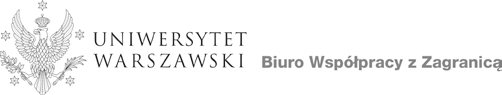 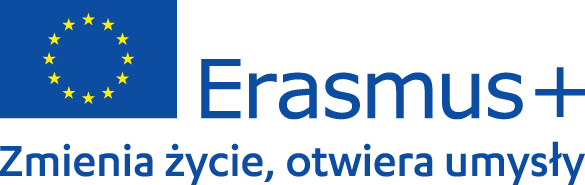 Do Biura Współpracy z Zagranicą UWTo the International Relations Office at UWERASMUS - Mobilność edukacyjna - rok akademicki 2021/2022 (KA131)ERASMUS – Education mobility – academic year 2021/2022 (KA131)OŚWIADCZENIE DOTYCZĄCE PLANOWANEJ PODRÓŻYSTATEMENT ABOUT THE  PLANNED TRAVELData i czytelny podpis/ Date and Applicant’s Signature:	…………………………………………Niniejszym oświadczam, że planuję odbyć większą część podróży / I declare that most of the journey will be made by:        samolotem/ plane        pociągiem/ train        autobusem/ bus        samochodem (należy wskazać liczbę osób, podróżujących samochodem)/ car (please indicate     number of  travelling people):……………………………………………………………………        inna (należy wskazać środek transportu)/ other (please indicate means of transport): ……………………………………………………………………Planowana data wyjazdu z Polski/ Planned date of departure from Poland:……………………………………Planowana data przyjazdu do miasta uczelni partnerskiej/ Planned date of arrival to the city of the host university: …………………………………………………………………………………………………………………